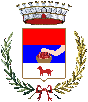 Prot. n. 4.045	Mozzecane, 21 maggio 2019IL RESPONSABILE DEL SETTORE RISORSE INTERNE E TRIBUTIIn esecuzione della deliberazione di Giunta Comunale n. 116 del 10 dicembre 2018, esecutiva ai sensi di legge, avente per oggetto: “Fabbisogno di personale per il triennio 2019-2021. Piano assunzionale anno 2019” e della propria determinazione n. 22 del 21/05/2019, esecutiva ai sensi di legge; Richiamati: il D.Lgs. n. 267/2000 e s.m.i.; il D.Lgs. n. 165/2001 e s.m.i.; il DPR n. 487/1994 e s.m.i.; il vigente CCNL Comparto Funzioni Locali; il Regolamento sull’ordinamento degli Uffici e Servizi; RENDE NOTOche è indetto un concorso pubblico per esami per la copertura di n. 1 posto di Istruttore Tecnico – categoria giuridica C - con contratto a tempo indeterminato e parziale 30 ore settimanali da assegnare al Settore Territorio ed Ambiente.  TRATTAMENTO ECONOMICOAlla suddetta posizione è assegnato il trattamento giuridico-economico previsto dal Contratto collettivo nazionale di lavoro del Comparto Funzioni Locali per la categoria C - posizione economica C1 - costituito da: retribuzione tabellare; tredicesima mensilità; indennità di comparto; assegno per il nucleo familiare, se ed in quanto dovuto; salario accessorio ed eventuali altre indennità spettanti, nella misura prevista dalle vigenti disposizioni di legge, CCNL, Regolamenti e/o accordi sindacali, se ed in quanto dovute. Il trattamento economico sarà aggiornato con gli eventuali incrementi e benefici derivanti dai CCNL sottoscritti e valevoli nel tempo. Il trattamento economico è soggetto alle ritenute erariali, previdenziali ed assistenziali nella misura di legge.RISERVANel presente concorso non opera la riserva prevista dalla legge 12 marzo 1999 n. 68 in quanto la quota è interamente coperta. Ai sensi dell’art. 1014, c. 4, e dell’art. 678, c. 9, del D. Lgs. n. 66/2010 con il presente concorso si determina una frazione di riserva di posto a favore dei volontari in ferma breve e ferma breve prefissata delle Forze Armate congedati senza demerito ovvero durante il periodo di rafferma nonché dei volontari in servizio permanente, che verrà cumulata ad altre frazioni già originate o che si dovessero realizzare nei prossimi provvedimenti di assunzione.REQUISITI INDISPENSABILI PER L'AMMISSIONE Per partecipare al concorso i candidati devono possedere i seguenti requisiti: A) Cittadinanza italiana; OPPURE Cittadinanza di altro Stato appartenente all’Unione Europea. I cittadini degli stati membri dell’Unione europea devono possedere, ai fini dell’accesso ai posti della Pubblica Amministrazione, i seguenti requisiti: godere dei diritti civili e politici anche negli Stati di appartenenza o provenienza; essere in possesso, fatta eccezione della titolarità della cittadinanza italiana, di tutti gli altri requisiti previsti per i cittadini italiani; avere adeguata conoscenza della lingua italiana; la conoscenza della lingua italiana si intende adeguata, qualora il candidato, in sede di esame, ne dimostri la conoscenza con scrittura di testi lessicalmente e ortograficamente corretti e sostenendo il colloquio orale in modo chiaro e comprensibile. OPPURE Cittadinanza di Stati non membri dell’unione europea purché sussista una delle condizioni di cui all’art. 38 del D. Lgs. n. 165/2001: a) essere titolari del permesso di soggiorno CE per soggiornanti di lungo periodo; b) essere titolari dello status di rifugiato politico ovvero dello status di protezione sussidiaria; c) essere familiare di un cittadino di uno Stato membro ed essere titolare del diritto di soggiorno permanente. I cittadini degli Stati non membri dell’Unione europea devono avere una un’adeguata conoscenza della lingua italiana ed essere in possesso di tutti gli altri requisiti previsti per i cittadini della Repubblica. B) Età non inferiore agli anni 18; C) Godimento dei diritti civili e politici (elettorato attivo) e di essere iscritto alle liste elettorali; D) Non essere stati destituiti, dispensati o licenziati dall'impiego presso Pubbliche Amministrazioni anche per mancato superamento del periodo di prova nella medesima Categoria e profilo professionale cui si riferisce l’assunzione; E) Non essere stati dichiarati decaduti dall’impiego per averlo conseguito mediante produzione di documenti falsi o viziati di invalidità non sanabile o per lo svolgimento di attività incompatibile con il rapporto di lavoro alle dipendenze della pubblica amministrazione, né di trovarsi in alcuna situazione di incompatibilità; F) Non aver subito condanne penali per uno dei reati contemplati dal Libro II, Titolo II del Codice Penale (Delitti contro la Pubblica Amministrazione), salvo l’avvenuta riabilitazione e non avere procedimenti penali in corso che impediscono il costituirsi del rapporto di lavoro con la Pubblica Amministrazione; G) Essere in regola con le norme concernenti gli obblighi militari (per i concorrenti di sesso maschile nati entro il 31.12.1985 ai sensi dell’art. 1 L. 23.08.2004 n. 226); H) Idoneità psico-fisica all’impiego e allo svolgimento delle mansioni relative al profilo professionale da ricoprire, che potrà essere facoltativamente accertata dall’amministrazione mediante visita medica da effettuarsi da parte del medico competente ai sensi dell’art. 41 del D. Lgs. n. 81/2008, accertante la capacità lavorativa rispetto alle mansioni previste dal profilo professionale; I) Possesso di patente di guida di categoria B o superiori, in corso di validità; J) Possesso di uno dei seguenti titoli di studio: diploma di Geometra o di Perito delle Costruzioni Ambiente e Territorio (CAT) o equipollenti ex lege. In mancanza del titolo di studio richiesto l’ammissione sarà possibile con il possesso di un titolo di studio superiore, considerato assorbente, quale: Laurea specialistica (vecchio e nuovo ordinamento) in Architettura o in Ingegneria edile o Ingegneria civile o in Pianificazione territoriale urbanistica ed ambientale; Laurea triennale in Scienze dell’architettura e della Ingegneria Civile ed Ambientale; Nel caso di titoli equipollenti a quelli richiesti nel presente bando sarà cura del candidato, già al momento della presentazione della domanda di partecipazione, di dimostrare l’equipollenza mediante indicazione del provvedimento normativo che la sancisce. Nei casi di assorbenza i candidati dovranno indicare nella domanda gli estremi della norma che la riconosce. I titoli di studio conseguiti all’estero sono considerati utili se riconosciuti equipollenti ad uno dei corrispondenti titoli di studio italiani alla data di scadenza del bando, secondo le modalità previste dalla normativa vigente. A tal fine, alla domanda di partecipazione al concorso deve essere allegata certificazione di equiparazione del titolo di studio redatta in lingua italiana e rilasciata dalle competenti autorità. K) Conoscenza dell’uso delle apparecchiature e delle applicazioni informatiche più diffuse, che verrà accertata nel corso della prova orale. I requisiti di cui sopra devono essere posseduti alla data di scadenza del termine stabilito nel bando di concorso per la presentazione delle domande di ammissione, pena l’esclusione, nonché al momento dell’assunzione. L’accertamento della mancanza anche di uno solo dei requisiti prescritti per l’ammissione al concorso, in qualunque tempo accertata, comporta la decadenza dal posto.MODALITÀ E TERMINI DI PRESENTAZIONE DELLE DOMANDELe domande di ammissione al concorso, redatte esclusivamente secondo lo schema allegato al presente bando, in carta libera, devono pervenire al Comune di Mozzecane – via Caterina Bon Brenzoni, 26 – 37060 Mozzecane (VR), entro il termine di giorni trenta dalla data di pubblicazione del presente bando sulla Gazzetta Ufficiale e cioè: entro le ore 12.30 del giorno 20 giugno 2019e potranno essere presentate: a mezzo posta elettronica certificata all’indirizzo:protocollo@pec.comunemozzecane.it(esclusivamente per coloro che sono titolari di casella di posta elettronica certificata personale). In tal caso la domanda e gli allegati dovranno essere in formato PDF; mediante recapito diretto al Servizio Protocollo del Comune di Mozzecane nei seguenti giorni e orari di apertura: dal lunedì al venerdì dalle 9.30 alle 12.30; a mezzo raccomandata con avviso di ricevimento. All’esterno della busta contenente la domanda dovrà essere apposta la seguente dicitura: “Contiene domanda di concorso per n. 1 posto di Istruttore tecnico Cat. C tempo parziale 30 ore/settimana”. In caso di invio tramite PEC tale dicitura dovrà essere riportata nell’oggetto o nello spazio sottostante della PEC.Il termine indicato per la presentazione delle domande di ammissione è perentorio e, pertanto, non saranno prese in considerazione le istanze pervenute oltre lo stesso termine. La consegna della domanda è a totale ed esclusivo rischio del mittente, restando esclusa qualsivoglia responsabilità del Comune di Mozzecane ove per disguidi postali o di altra natura, ovvero, per qualsiasi motivo, la medesima non pervenga entro il previsto termine di scadenza all'indirizzo di destinazione (non farà fede il timbro dell’ufficio postale accettante, per le domande ricevute successivamente alla data di scadenza del presente bando). Nella domanda i candidati dovranno esplicitamente chiedere l'ammissione al concorso al quale intendono partecipare, e dichiarare sotto la propria personale responsabilità: le proprie generalità – nome, cognome, data e luogo di nascita, residenza, codice fiscale e recapito telefonico, indirizzo al quale l’Amministrazione dovrà inviare le comunicazioni relative alla partecipazione al concorso; il candidato ha l’obbligo di comunicare tempestivamente per raccomandata o tramite PEC personale ogni successiva eventuale variazione del suddetto recapito. di essere in possesso di tutti i requisiti richiesti per l’ammissione al concorso specificati nel paragrafo “REQUISITI INDISPENSABILI PER L’AMMISSIONE”, alla data di scadenza del termine stabilito nel bando, dettagliando la propria posizione con riguardo a ciascun requisito; il possesso di eventuali titoli che diano luogo a precedenza o a preferenza a parità di posizione in graduatoria di cui al D.P.R. n. 487 del 09.05.1994 e ss.mm.ii; l’eventuale situazione di handicap per la richiesta di ausili necessari per lo svolgimento delle prove nonché necessità di tempi aggiuntivi da documentarsi entrambi a mezzo di idoneo certificato rilasciato dalla struttura sanitaria pubblica competente per territorio, ai sensi degli articoli 4 e 20 della legge 5 febbraio 1992, n. 104; di accettare senza riserva le condizioni del presente bando e, se vincitore del concorso, di accettare le norme statutarie e regolamentari vigenti in questo Ente ed il Codice di comportamento, nonché quelle successive che verranno adottate; che gli eventuali documenti allegati sono conformi all’originale ai sensi dell’art. 47 del DPR 445/2000; di autorizzare, ai sensi del regolamento UE n. 679/2016 (GDPR) l’utilizzo dei dati personali contenuti nella domanda di concorso ai fini della presente procedura e in caso di assunzione ai fini della costituzione del rapporto di lavoro; di autorizzare la pubblicazione del proprio nominativo sul sito istituzionale dell’Ente per le procedure inerenti al presente concorso. La dichiarazione generica del possesso di tutti i requisiti non sarà ritenuta valida. L’omissione anche di una solo dichiarazione, se non sanabile, comporterà l’invalidità della domanda con conseguente esclusione dell’aspirante dal concorso. DOCUMENTI DA ALLEGARE ALLA DOMANDA Alla domanda dovranno essere allegati i seguenti documenti in carta semplice: Fotocopia non autenticata di un documento di identità in corso di validità; Ricevuta comprovante il pagamento della tassa di concorso di € 10,33 (euro dieci/33) da effettuarsi a favore del Comune di Mozzecane mediante: bonifico bancario intestato a “Comune di Mozzecane – Servizio Tesoreria” IBAN: IT63Q0503459590000000055000 c/o Banco BPM spa - Agenzia di Mozzecane (VR), indicando come causale del versamento “TASSA DI CONCORSO ISTRUTTORE TECNICO”; versamento allo sportello del Tesoriere comunale - Banco BPM spa - Agenzia di Mozzecane (VR) indicando la medesima causale del versamento; originale o copia dei documenti attestanti il possesso dei titoli di riserva, preferenza e precedenza nella nomina a parità di valutazione; per i cittadini di Stati non membri dell’Unione Europea, copia della documentazione attestante la ricorrenza di una delle condizioni di cui all’art. 38 del D. Lgs. n. 165/2001. Curriculum vitae aggiornato, datato e firmato. Non è ammessa la produzione di documenti ad integrazione della domanda presentata, scaduto il termine per la presentazione della domanda di ammissione al concorso. L'ammissione o l'esclusione dei candidati è determinata dal Responsabile del Settore Risorse interne e Tributi su proposta del Presidente della Commissione giudicatrice. CAUSE DI ESCLUSIONE Comportano l’esclusione dal concorso: La mancanza o l’assoluta indeterminatezza dei seguenti elementi contenuti nella domanda di ammissione: cognome e nome; luogo e data di nascita; residenza anagrafica; possesso del titolo di studio; La mancanza della firma in calce alla domanda; La mancanza del possesso dei requisiti indispensabili previsti dal bando per accedere al concorso; Domanda pervenuta fuori termine. Saranno sanabili le omissioni o incompletezze delle dichiarazioni contenute nella domanda di ammissione che non comportano l’esclusione come sopra specificata. È consentita l’integrazione documentale della domanda, purchè entro il termine utile per la presentazione della domanda stessa. L’eliminazione delle irregolarità di cui sopra avverrà secondo le modalità fissate dalla Commissione. L’ammissione o l’esclusione dalle prove d’esame sarà comunicata mediante pubblicazione all’Albo pretorio dell’Ente e sul sito internet del Comune di Mozzecane: http://www.comunemozzecane.itnella sezione Amministrazione Trasparente/Bandi di Concorso, entro il 22 GIUGNO 2019. Non verrà inviata alcuna comunicazione scritta ai concorrenti. PROVA DI PRESELEZIONE (EVENTUALE) L’Amministrazione si riserva di procedere, prima delle prove d’esame, ad effettuare una preselezione qualora il numero delle domande di partecipazione pervenute sia superiore a 30. L’eventuale data, orario, luogo ed elenco degli ammessi alla prova preselettiva verranno comunicati almeno 10 giorni prima della prova stessa, esclusivamente mediante avviso pubblicato, con valore di notifica a tutti gli effetti, sul sito internet del Comune di Mozzecane all’indirizzo www.comunemozzecane.it nella Sezione Amministrazione Trasparente/Bandi di Concorso. I candidati dovranno presentarsi muniti di valido documento di riconoscimento. La preselezione, che non costituisce una prova di esame, consisterà in una serie di quesiti a risposta multipla predefinita di cultura generale e/o sulle materie delle prove di concorso. Saranno ammessi a partecipare alla prima prova d’esame del concorso - al massimo - i primi 30 classificati nella prova preselettiva che abbiano conseguito il punteggio minimo di 21/30, partendo dal punteggio più elevato. Sono ammessi a partecipare tutti i candidati che hanno ottenuto un punteggio a pari merito, corrispondente al 30^ posto. La graduatoria formata sulla base dei risultati della prova preselettiva sarà valida esclusivamente ai fini dell’ammissione alle successive prove ed il punteggio ottenuto non concorrerà alla formazione della graduatoria finale di merito. L’elenco degli ammessi alle successive prove d’esame verrà pubblicato sul sito internet del Comune di Mozzecane www.comunemozzecane.it nella Sezione Amministrazione Trasparente/Bandi di Concorso e costituirà notifica a tutti gli effetti. PROVE D’ESAME: PROGRAMMA, SEDI E DIARIO Le prove del concorso consisteranno in: una 1° prova scritta, a contenuto teorico, che consisterà nella soluzione di una serie di domande a risposta aperta oppure nella redazione di un elaborato su un argomento assegnato; una 2° prova scritta a contenuto teorico pratico, che potrà consistere in un questionario a risposte sintetiche e/o nella redazione di un elaborato tecnico o nella simulazione di risoluzione di casi pratici. una prova orale: che consisterà in un colloquio sulle materie del programma; nell’ambito del colloquio verrà accertata anche la conoscenza della lingua inglese e la conoscenza delle applicazioni informatiche più diffuse. Le materie sulle quali verteranno le prove sono: Nozioni sul lavoro alle dipendenze delle pubbliche amministrazioni – D. Lgs. n. 165/2001 – diritti e doveri dei pubblici dipendenti; Ordinamento delle autonomie locali – D. Lgs. n. 267/2000; Nozioni di diritto amministrativo con particolare riferimento a principi, strumenti e regole dell’attività amministrativa, tipologie e forme degli atti amministrativi e vizi di legittimità degli stessi, il procedimento amministrativo, il diritto di accesso agli atti, obblighi di pubblicità e trasparenza - privacy e protezione dei dati personali – L. 241/90, D. Lgs. n. 33/2013, nuovo Regolamento europeo in materia di privacy – GDPR n. 679/2016; Normativa sui lavori pubblici (Codice dei contratti D. Lgs. n. 50/2016; Regolamento DPR 207/2010; Linee guida ANAC); Legislazione in materia di demanio, patrimonio ed espropriazioni (D. Lgs. n. 327/2001); Testo unico sull’edilizia DPR n. 380/2001; Normativa in materia di sicurezza sul lavoro e sui cantieri temporanei e mobili (D. Lgs. n. 81/2008); Legislazione in materia di beni paesaggistici; Normativa relativa a obblighi di trasparenza e prevenzione della corruzione negli Enti locali, Codice di comportamento dei dipendenti pubblici. Durante le prove i candidati potranno consultare testi non commentati solo se autorizzati dalla Commissione. Inoltre è vietato l’utilizzo di cellulari, computer portatili e altre apparecchiature elettroniche. Per essere ammessi a sostenere le prove, i candidati dovranno presentarsi alle stesse muniti di documento di riconoscimento in corso di validità. Per lo svolgimento del concorso verrà costituita apposita Commissione, nominata con determinazione del Responsabile del Settore Risorse interne e Tributi.Le prove si svolgeranno secondo il seguente calendario: 	Preselezione (eventuale)	26 giugno 2019	Prima prova scritta	04   luglio 2019	mattino	Seconda prova scritta	04   luglio 2019	pomeriggio	Prova orale	06  agosto 2019L’ora ed il luogo delle prove d’esame o l’eventuale rettifica delle date sopra indicate, saranno comunicati mediante avviso, pubblicato, con valore di notifica a tutti gli effetti, sul sito istituzionale del Comune di Mozzecane, all’indirizzohttp://www.comunemozzecane.itnella sezione Amministrazione Trasparente/Bandi di Concorso, almeno 5 giorni prima dell’inizio delle prove. Saranno ritenuti rinunciatari coloro che, per qualsiasi motivo, non si presenteranno nel giorno, ora e luogo stabiliti per sostenere le prove d’esame. La mancata partecipazione anche ad una sola prova d’esame, qualunque ne sia la causa, comporterà l’esclusione dal concorso.VALUTAZIONE DELLE PROVE D'ESAME La valutazione finale sarà espressa sulla base del punteggio massimo di 90 punti così ripartito: 30 punti per la prima prova scritta; 30 punti per la seconda prova scritta a contenuto teorico-pratico; 30 punti per la prova orale; Conseguono l'ammissione alla prova orale i candidati che abbiano riportato sia nella 1° prova scritta che nella 2° prova scritta a contenuto teorico-pratico una votazione di almeno 21/30. La prova orale si intende superata con una votazione di almeno 21/30. Il punteggio finale sarà determinato dalla somma dei punteggi conseguiti nelle prove scritte e nella prova orale. CRITERI DI VALUTAZIONE La Commissione, per la valutazione delle prove, adotterà i seguenti criteri:PRIMA e SECONDA PROVA SCRITTA pertinenza del contenuto al tema assegnato; correttezza e completezza della trattazione in riferimento alla sinteticità richiesta; chiarezza dell’esposizione e proprietà del linguaggio. PROVA ORALE capacità espositiva e comunicativa; esaustività e completezza della risposta fornita. DISCIPLINA GENERALE DEL CONCORSO Il procedimento concorsuale è disciplinato dal D.P.R. 09.04.1994, n. 487 e dal presente bando. L'avviso del superamento di ciascuna prova, da parte dei candidati, verrà pubblicato sul sito istituzionale del Comune di Mozzecane. Tale pubblicazione ha valore di notifica a tutti gli effetti. I partecipanti al concorso sono tenuti a consultare il sito internet del Comune di Mozzecane all’indirizzohttp://www.comunemozzecane.itnella sezione Amministrazione Trasparente/Bandi di Concorso, ove verranno pubblicate tutte le notizie ed avvisi inerenti al concorso. La graduatoria di merito dei candidati sarà redatta in base ai punti ottenuti nelle prove di esame attribuiti a ciascun candidato, con l'osservanza, a parità di punti, delle riserve e preferenze di legge, tenuto conto delle disposizioni introdotte dall’art. 3, c. 7 della L. 127/97, circa la preferenza accordata, a parità di punteggio, al candidato più giovane di età. La graduatoria finale di merito verrà approvata con determinazione del Responsabile del Settore Risorse interne e Tributi e pubblicata sul sito istituzionale del Comune di Mozzecane: è immediatamente efficace e non vincola l’Amministrazione all’assunzione. La stipulazione del contratto di lavoro individuale a tempo indeterminato, ai fini dell'assunzione del vincitore, sarà effettuata secondo l'ordine della graduatoria di merito predisposta dalla Commissione giudicatrice. Il candidato dichiarato vincitore, ove ne sia disposta l’assunzione, dovrà sottoscrivere il contratto individuale di lavoro a tempo indeterminato, soggetto a periodo di prova di sei mesi, entro il termine fissato dall’Amministrazione e indicato nella partecipazione alla nomina. Per quanto non previsto nel presente bando di concorso vengono richiamate, in quanto applicabili, le norme del vigente Regolamento per la disciplina dei concorsi e del Regolamento per l’ordinamento degli uffici e dei servizi nonché quelle del D.P.R. 9 maggio 1994 n. 487 e ss.mm.ii. e delle leggi in vigore concernenti il personale pubblico. L'effettiva assunzione del vincitore del concorso è subordinata alle condizioni che le norme in vigore al momento dell'assunzione stessa consentano la stipulazione del contratto individuale di lavoro a tempo indeterminato.L’Amministrazione si riserva di procedere al controllo di veridicità di quanto dichiarato nella domanda di ammissione al concorso. Qualora dal controllo emerga la non veridicità del contenuto delle dichiarazioni, ferme restando le sanzioni penali previste dall’art. 76 del D.P.R. 445/2000, il dichiarante decade dal beneficio conseguito a seguito del provvedimento stesso sulla base delle dichiarazioni non veritiere e l’Amministrazione comunica di non dare luogo alla stipulazione del contratto. L’Amministrazione si riserva di sottoporre il vincitore a visita medica di controllo in base alla normativa vigente, per il riscontro del possesso dei requisiti di idoneità fisica richiesti per l’accesso. La mancata presentazione in servizio senza giustificato motivo entro il termine indicato da questa Amministrazione, comporterà l’immediata risoluzione del rapporto di lavoro. Qualora il vincitore assuma servizio, per giustificato motivo, con ritardo sul termine prefissatogli, gli effetti economici e giuridici decorreranno dal giorno di presa in servizio. L'Amministrazione comunale si riserva la facoltà, a suo insindacabile giudizio, di adottare prima dell'inizio delle prove d'esame motivato provvedimento di annullamento, revoca, proroga o variazione del presente bando. I dati personali acquisiti nell’ambito del procedimento per l’espletamento del presente concorso pubblico e successivamente per le finalità inerenti all’eventuale instaurazione del rapporto di lavoro, saranno trattati nel pieno rispetto del Regolamento (UE) 2016/679), in materia di protezione dei dati personali. Per ogni informazione e chiarimento gli interessati potranno rivolgersi al Servizio Personale del Comune di Mozzecane (email: ragioneria@comunemozzecane.it). Il bando di concorso e relativi allegati è disponibile sul sito istituzionale del Comune di Mozzecane: http://www.comunemozzecane.itnella sezione Amministrazione Trasparente/Bandi di Concorso. Esso verrà inoltre pubblicato all’Albo pretorio on line, sulla sezione dell’URP del sito della Provincia di Verona e pubblicato per estratto sulla G.U.R.I.INFORMATIVA SUL TRATTAMENTO DEI DATI PERSONALI (ART. 13 RGPD)Il Comune di Mozzecane, in qualità di titolare, tratterà i dati personali forniti dai candidati mediante strumenti manuali, informatici e telematici per le finalità previste dal Regolamento (UE) 2016/679 (RGPD), in particolare per l’esecuzione dei propri compiti di interesse pubblico, ivi incluse le finalità di archiviazione, di ricerca storica e di analisi per scopi statistici. Il conferimento dei dati è obbligatorio e il loro mancato inserimento non consente di completare il procedimento avviato. I dati saranno trattati per tutto il tempo del procedimento e, successivamente alla cessazione del procedimento, i dati saranno conservati in conformità alle norme sulla conservazione della documentazione amministrativa. I dati saranno trattati esclusivamente dal personale e da collaboratori del Comune di Mozzecane o dai soggetti espressamente nominati come responsabili del trattamento. Al di fuori di queste ipotesi i dati non saranno comunicati a terzi né diffusi, se non nei casi specificatamente previsti dal diritto nazionale o dell’Unione Europea. Gli interessati, con apposita istanza, hanno il diritto di chiedere al titolare del trattamento l’accesso ai dati personali e la rettifica o la cancellazione degli stessi o la limitazione del trattamento che li riguarda o di opporsi al trattamento (artt. 15 e ss. del RGPD). Gli interessati, ricorrendone i presupposti, hanno, altresì, il diritto di proporre reclamo al Garante per la protezione dei dati personali (con sede in Piazza di Montecitorio n. 121 IT – 00186 Roma) quale autorità di controllo nazionale secondo le procedure previste (art. 57, par. 1 lettera f) RGPD). Sottoscrivendo la domanda di partecipazione il candidato autorizza il Comune di Mozzecane a rendere pubblici, mediante la pubblicazione sul sito internet del Comune di Mozzecane, l’ammissione/esclusione dalla procedura di mobilità e gli esiti relativi alle fasi procedurali previste dalla selezione di cui al presente avviso. PUBBLICAZIONE E DISPOSIZIONI FINALI Il presente avviso viene pubblicato all'Albo Pretorio on line del Comune di Mozzecane e pubblicizzato mediante inserimento sul sito internet del Comune www.comunemozzecane.it.Ai sensi del D.Lgs. n. 198/2006, nonché dei principi di cui agli artt. 7 e 57 del D.Lgs. n. 165/2001, vengono garantiti parità di trattamento e pari opportunità tra uomini e donne per l’accesso alla procedura selettiva e al lavoro. Tutte le comunicazioni inerenti alla presente procedura sono effettuate, ad ogni effetto, attraverso la pubblicazione sull'apposita sezione del sito web istituzionale (Amministrazione Trasparente – Bandi di Concorso). Per qualsiasi ulteriore informazione, è possibile contattare l’Ufficio Personale del Comune di Mozzecane all’indirizzo di posta elettronica: ragioneria@comunemozzecane.itIl Responsabile del procedimento è la dott.ssa Katia Mantovani, Responsabile del Settore Risorse interne e Tributi. Mozzecane, 21 maggio 2019 	Il Responsabile del 	Settore Risorse interne e Tributi 	F.to dott.ssa Katia Mantovani Allegato: schema domanda di partecipazione. BANDO DI CONCORSO PUBBLICO PER ESAMIPER LA COPERTURA DI N. 1 POSTO DI ISTRUTTORE TECNICO- CATEGORIA GIURIDICA “C” -A TEMPO INDETERMINATO E PARZIALE 30 ORE/SETTIMANA PRESSO IL SETTORE TERRITORIO ED AMBIENTE